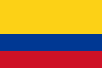 PENSIÓN DE PAREJA SOBREVIVIENTECorte Constitucional de ColombiaSentencia C-336/08Fecha 16/04/2008AntecedenteEl ciudadano Rodrigo Uprimny Yepes y otros, en ejercicio de la acción pública consagrada en los artículos 40-6 y 242-1 de la Constitución Política, presentaron demanda de inconstitucionalidad contra los artículos 1º. (parcial) de la ley 54 de 1990; 47 (parcial), 74 (parcial) y 163 (parcial) de la ley 100 de 1993, referidas al acceso a la pensión de sobrevivientes las parejas permanentes del mismo sexo.Cumplidos los trámites constitucionales y legales propios de los procesos de constitucionalidad, previo concepto del Procurador General de la Nación, la Corte Constitucional procede a decidir acerca de la demanda de la referencia.SentenciaPrimero: Declarar EXEQUIBLES las expresiones “la compañera o compañero permanente”; “la compañera o compañero permanente”; “la compañera permanente”; “compañero o compañera permanente”; “una compañera o compañero permanente”; “la compañera o compañero permanente”; “compañero o compañera permanente”, contenidas en el artículo 47 de la Ley 100 de 1993, modificado por el artículo 13 de la Ley 797 de 2003, y las expresiones “el cónyuge o la compañera o compañero permanente”; “la compañera o compañero permanente”; “un compañero o compañera permanente”; “una compañera o compañero permanente”; “la compañera o compañero permanente”; “compañero o compañera permanente” y “compañero o compañera permanente”, contenidas en el artículo 74 de la Ley 100 de 1993, modificado por el artículo 13 de la Ley 797 de 2003, en el entendido que también son beneficiarias de la pensión de sobrevivientes las parejas permanentes del mismo sexo cuya condición sea acreditada en los términos señalados en la sentencia C-521 de 2007 para las parejas heterosexuales.Segundo: Respecto del artículo 1º. de la Ley 54 de 1990, estarse a lo resuelto en la Sentencia C-075 de 2007, que declaró la EXEQUIBILIDAD de la Ley 54 de 1990, tal como fue modificada por la Ley 979 de 2005, en el entendido que el régimen de protección en ella contenido se aplica también a las parejas homosexuales. Tercero: En cuanto a las expresiones demandadas del artículo 163 de la ley 100 de 1993, estarse a lo resuelto en la sentencia C-811 de 2007, que declaró EXEQUIBLE el artículo 163 de la Ley 100 de 1993, en el entendido que el régimen de protección en ella contenido se aplica también a las parejas del mismo sexo.